Recognize and explore diverse perspectives on how work contributes to our community and societyDay 1What does “work” mean to you? ---students define (5-10 minutes) then “why do we work?” brainstorm. Share with class.Watch “Alike” short film. https://youtu.be/kQjtK32mGJQ Why we Work TED : https://www.ted.com/talks/barry_schwartz_the_way_we_think_about_work_is_broken Maybe we need to shift our perspective: Master Narrative PPT : what is strong, beautiful…can be defined in different ways.Read “True Story of the 3 Little Pigs” or “Where Oliver Fits” –there is more than one way to view an issueWhat can/should a work day look like? What purpose should work serve? Can it serve different purposes at different points in our life?Day 2Watch “For the Birds” Pixar short. https://youtu.be/AkFuvTHaMUE What is teamwork? How does it apply to our community?What if we did not have police officers? Construction workers? Nurses?Capitalist view of work: I get richer and in turn, it will make the country richer/stronger.Income Inequality pushes us further: https://youtu.be/1e35Vf-9n8E Analyze the equity vs. equality image 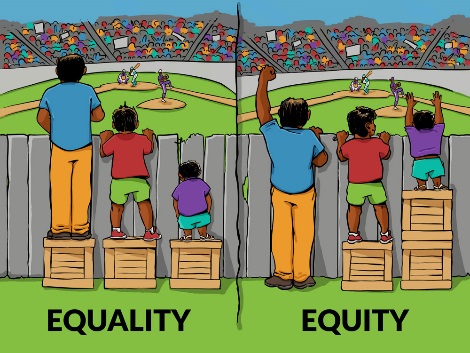 Write a journal response: What is the purpose of work? How do you think that work contributes to our society? 